单位名称：天津市滨海新区马军又来牛肉拉面店。经营地址：天津经济技术开发区宏达街61号一层-5。证照未公示，健康证过期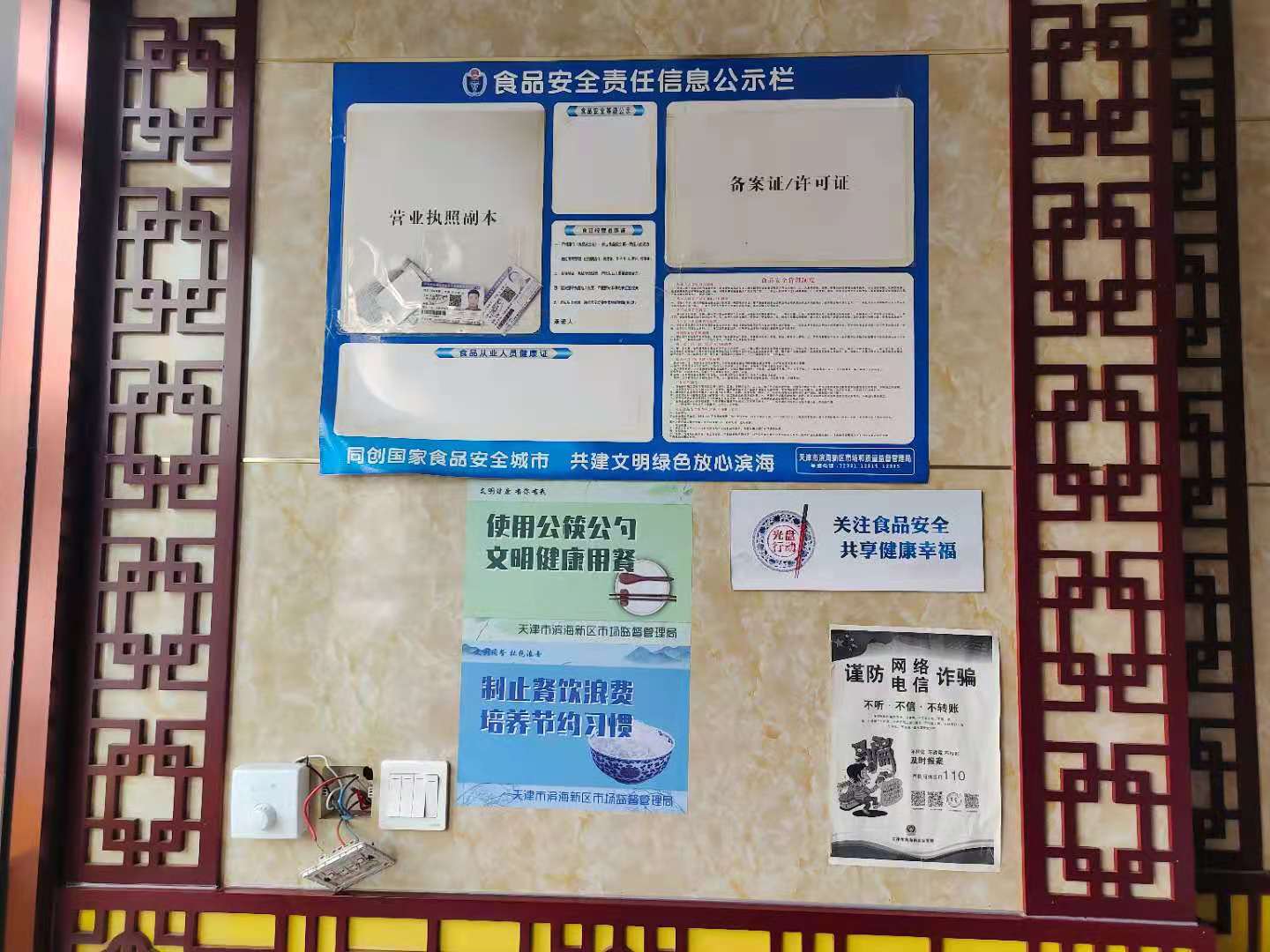 食品调料直接落地存放且未加盖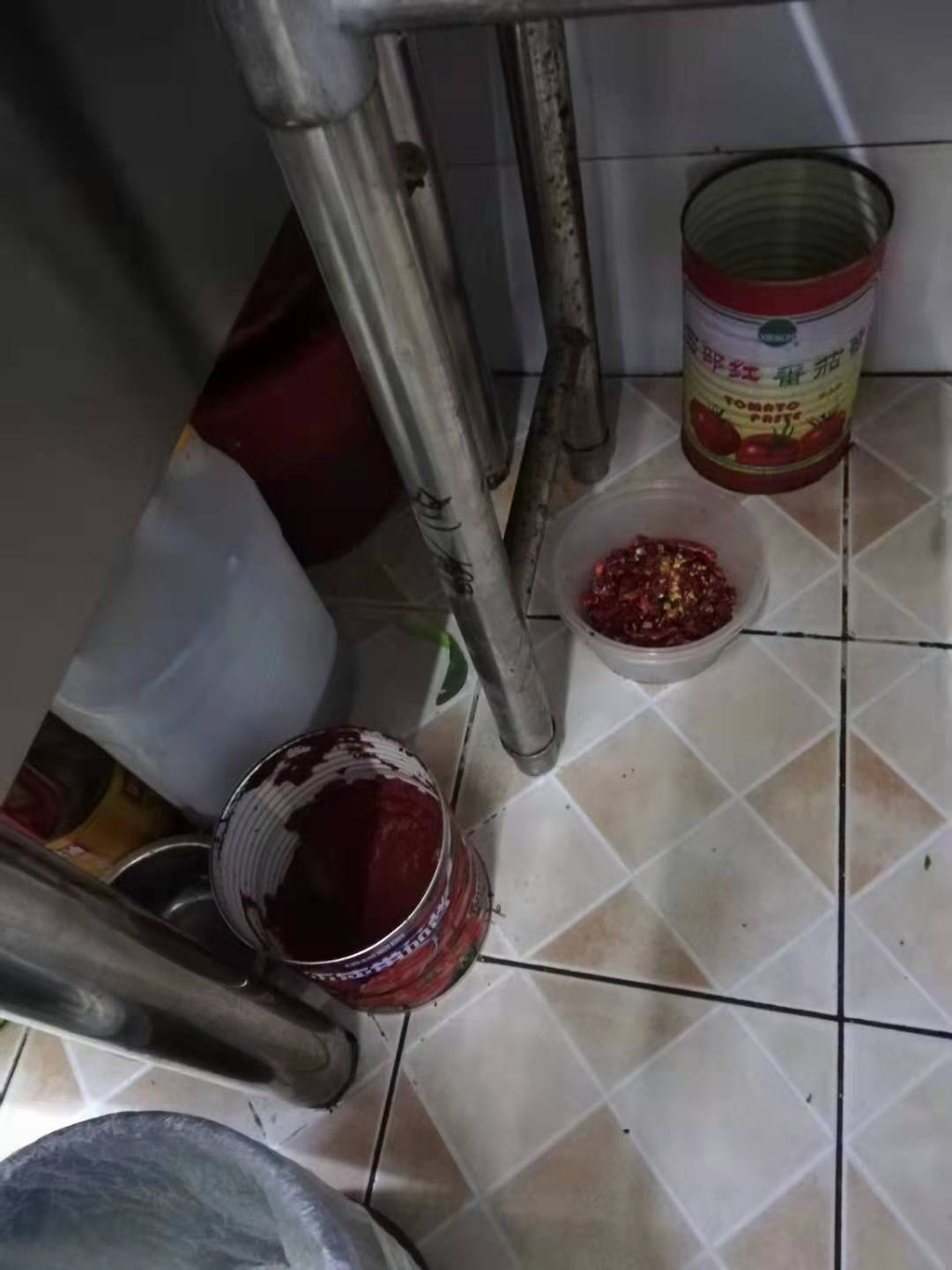 垃圾桶未加盖，垃圾未及时清理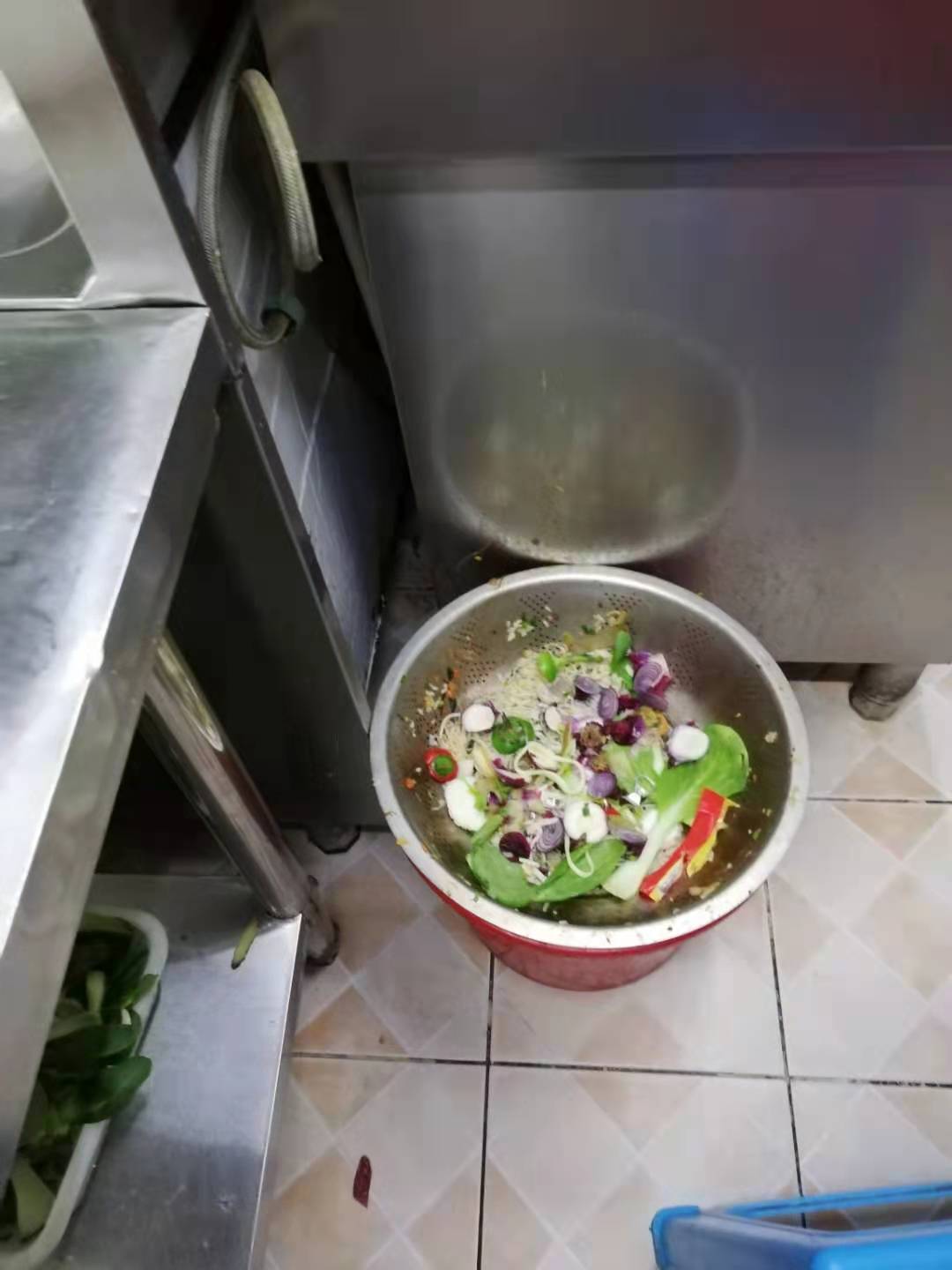 